General information about respondentIntroductionQ0: Please make your introductory comments below, if any:<ESMA_QUESTION_MICA_0>TYPE YOUR TEXT HERE<ESMA_QUESTION_MICA_0>Questions Q1:	Do you think that anything is missing from the draft RTS and ITS on the notification by certain financial entities to provide crypto-asset services referred 	to in Articles 60(13) and 60(14) of MiCA?<ESMA_QUESTION_MICA_0>TYPE YOUR TEXT HERE<ESMA_QUESTION_MICA_0>Q2:	Do you agree with the list of information to be provided with an application for authorisation as a crypto-asset service provider? Please also state the reasons for your answer.:<ESMA_QUESTION_MICA_0>TYPE YOUR TEXT HERE<ESMA_QUESTION_MICA_0>Q3:  	Do you agree with ESMA’s proposals on standard forms, templates and procedures for the information to be included in the application for authorisation as a crypto-asset service provider? Please also state the reasons for your answer.<ESMA_QUESTION_MICA_0>TYPE YOUR TEXT HERE<ESMA_QUESTION_MICA_0>Q4:	Do you agree with ESMA’s proposals to specify the requirements, templates and 	procedures for the handling of client complaints by crypto-asset service providers? Please also state the reasons for your answer.<ESMA_QUESTION_MICA_0>TYPE YOUR TEXT HERE<ESMA_QUESTION_MICA_0>Q5: 	Do you think that it is useful to keep the possibility for clients of CASPs to file their complaints by post, in addition to electronic means?<ESMA_QUESTION_MICA_0>TYPE YOUR TEXT HERE<ESMA_QUESTION_MICA_0>Q6:	Do you think that other types of specific circumstances, relationships or affiliations should be covered by Articles 1 and 2 of the draft RTS on the identification, prevention, management and disclosure of conflicts of interest by crypto-asset service providers?<ESMA_QUESTION_MICA_0>TYPE YOUR TEXT HERE<ESMA_QUESTION_MICA_0>Q7:	Do you think that other types of specific prevention or mitigation measures should be highlighted in the minimum requirements of Article 3 of the draft RTS on the identification, prevention, management and disclosure of conflicts of interest by crypto-asset service providers?<ESMA_QUESTION_MICA_0>TYPE YOUR TEXT HERE<ESMA_QUESTION_MICA_0>Q8:	Do you agree with the information request laid down in Article 1 and with the granularity envisaged for the information to be provided by proposed acquirers that are trusts, AIF or UCITS management companies or sovereign wealth funds?<ESMA_QUESTION_MICA_0>TYPE YOUR TEXT HERE<ESMA_QUESTION_MICA_0>Q9: Do you agree with the proportionate approach to the request of information to be submitted by proposed indirect acquirers of qualifying holdings based on whether they are identified via the control or the multiplication criterion?<ESMA_QUESTION_MICA_0>TYPE YOUR TEXT HERE<ESMA_QUESTION_MICA_0>Q10: 	Do you consider the list of information under Article 8 complete and comprehensive to assess the financing of the acquisition, in particular as regards funding originated in the crypto ecosystem? <ESMA_QUESTION_MICA_0>TYPE YOUR TEXT HERE<ESMA_QUESTION_MICA_0>Q11: 	Do you agree with the identified cases where reduced information requirements apply and with the related requirements and safeguards?<ESMA_QUESTION_MICA_0>TYPE YOUR TEXT HERE<ESMA_QUESTION_MICA_0>Q12: 	In which EU jurisdiction(s) do you plan to be authorised to provide CASP services? In which EU jurisdiction(s) do you plan to provide CASP services under cross-border provision of crypto-asset services as specified in Article 65 of 	Regulation (EU) 2023/1114?<ESMA_QUESTION_MICA_0>TYPE YOUR TEXT HERE<ESMA_QUESTION_MICA_0>Q13: 	What crypto asset services as listed in point 16 of Article 3(1) of Regulation (EU) 2023/1114 do you plan to offer (e.g. reception/transmission of orders; execution of orders on behalf of clients; operation of a trading platform etc.)? In addition, please provide some high-level explanation of the business model, including, what type of trading systems do you plan to use.<ESMA_QUESTION_MICA_0>TYPE YOUR TEXT HERE<ESMA_QUESTION_MICA_0>Q14: 	If you are planning to operate a trading platform:<ESMA_QUESTION_MICA_0>TYPE YOUR TEXT HERE<ESMA_QUESTION_MICA_0>(a)	How many white papers do you estimate to publish on you platform?<ESMA_QUESTION_MICA_0>TYPE YOUR TEXT HERE<ESMA_QUESTION_MICA_0>(b)	What turnover, in terms of crypto-assets trading volume, do you expect to attract on your platform according to your business forecasts for the upcoming years?<ESMA_QUESTION_MICA_0>TYPE YOUR TEXT HERE<ESMA_QUESTION_MICA_0>(c)	Do you plan to undertake transactions on the basis of an on-chain ledger or an off-chain one?<ESMA_QUESTION_MICA_0>TYPE YOUR TEXT HERE<ESMA_QUESTION_MICA_0>	i. In case of the former, which type of DLT are you planning to use (e.g. Ethereum, Corda, Stellar etc.)? Do you plan to store transaction data on-chain or off-chain or a mix of the two?<ESMA_QUESTION_MICA_0>TYPE YOUR TEXT HERE<ESMA_QUESTION_MICA_0>	ii. If the latter, how would you link on-chain and off-chain transaction data?<ESMA_QUESTION_MICA_0>TYPE YOUR TEXT HERE<ESMA_QUESTION_MICA_0>Q15: 	If you are planning to execute/place orders on behalf of clients:<ESMA_QUESTION_MICA_0>TYPE YOUR TEXT HERE<ESMA_QUESTION_MICA_0>(a)	How many white papers do you estimate to offer to your clients for execution/order placement?<ESMA_QUESTION_MICA_0>TYPE YOUR TEXT HERE<ESMA_QUESTION_MICA_0>(b)	What is the expected turnover (i.e. revenues) according to your business forecasts for the upcoming years?<ESMA_QUESTION_MICA_0>TYPE YOUR TEXT HERE<ESMA_QUESTION_MICA_0>(c)	Do you plan to undertake transactions on the basis of an on-chain ledger 		or an off-chain one?<ESMA_QUESTION_MICA_0>TYPE YOUR TEXT HERE<ESMA_QUESTION_MICA_0>	i. In case of the former, is transaction data stored on-chain or off-chain or a mixed of the two?<ESMA_QUESTION_MICA_0>TYPE YOUR TEXT HERE<ESMA_QUESTION_MICA_0>	ii: If the latter, how do you link on-chain and off-chain transaction data?<ESMA_QUESTION_MICA_0>TYPE YOUR TEXT HERE<ESMA_QUESTION_MICA_0>Q16:	If you are planning to receive and transmit orders:<ESMA_QUESTION_MICA_0>TYPE YOUR TEXT HERE<ESMA_QUESTION_MICA_0>(a)	How many white papers do you estimate to offer to your clients for order transmission?<ESMA_QUESTION_MICA_0>TYPE YOUR TEXT HERE<ESMA_QUESTION_MICA_0>(b)	What is the expected turnover (i.e. revenues) according to your business forecasts for the upcoming years?<ESMA_QUESTION_MICA_0>TYPE YOUR TEXT HERE<ESMA_QUESTION_MICA_0>(c)	Which are the main platforms/brokers you are intending to transmit orders to?<ESMA_QUESTION_MICA_0>TYPE YOUR TEXT HERE<ESMA_QUESTION_MICA_0>(d)	In which jurisdictions are these platforms/brokers based?<ESMA_QUESTION_MICA_0>TYPE YOUR TEXT HERE<ESMA_QUESTION_MICA_0>(e)	How do you plan to keep track of the transmitted orders?<ESMA_QUESTION_MICA_0>TYPE YOUR TEXT HERE<ESMA_QUESTION_MICA_0>Name of the company / organisationActivityAre you representing an association?Country / Region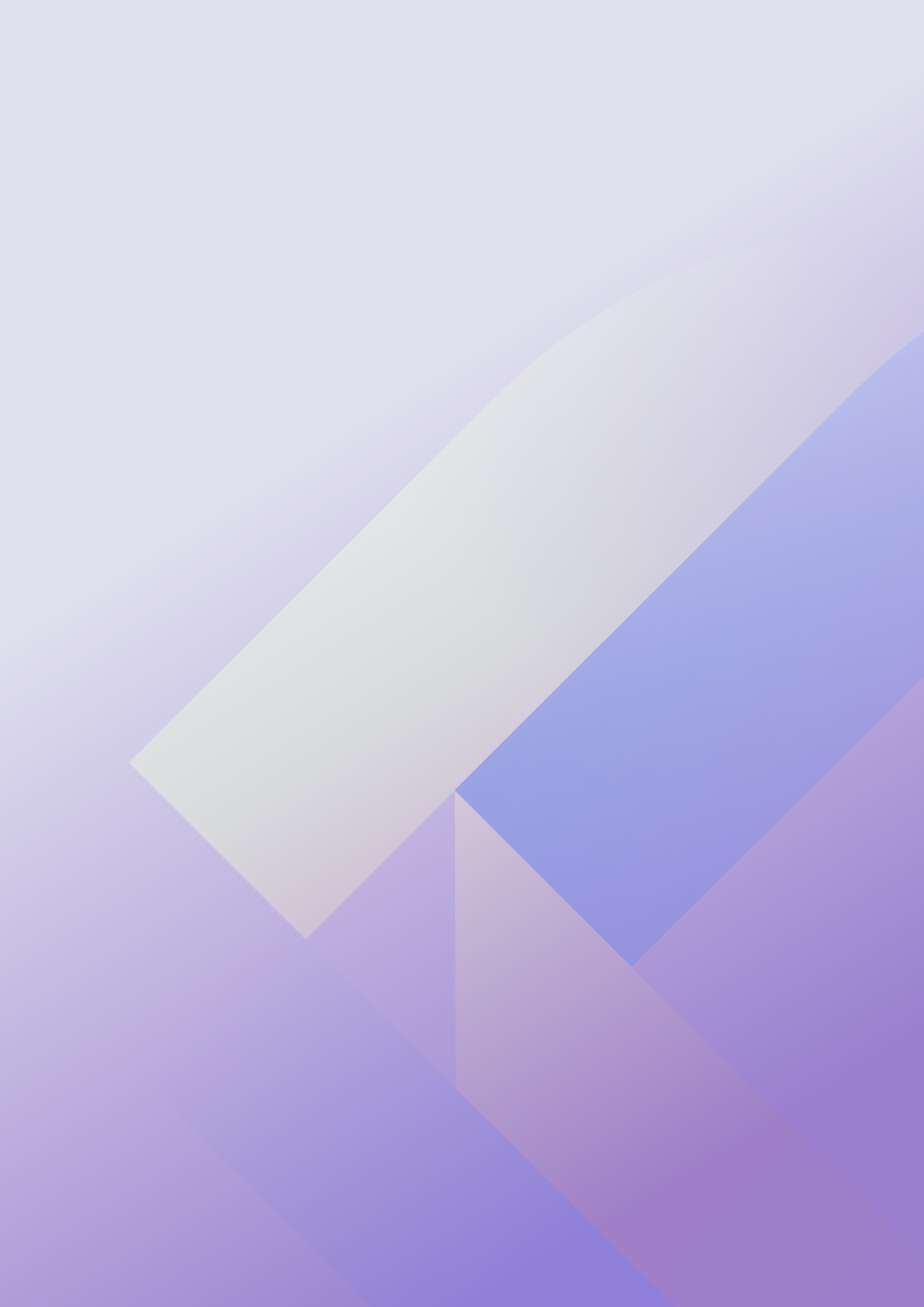 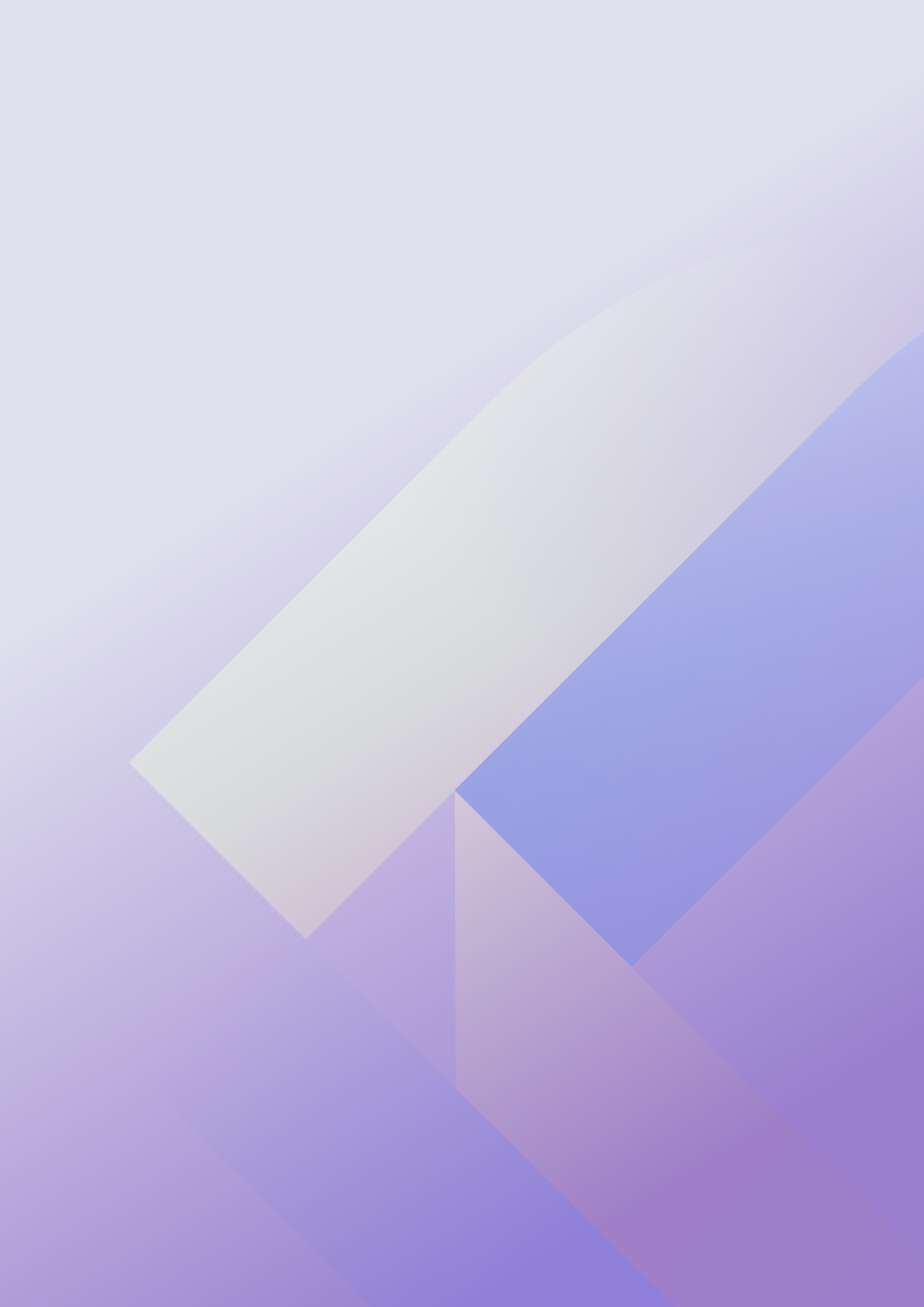 